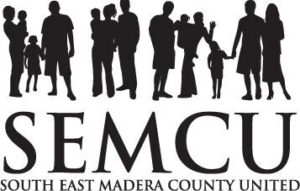 SEMCU FoundationMEETING MINUTESMonday, July 18th, 2022, 6:00PMRanchos Pizza Factory37184 Ave 12, Madera, CAAttendanceBoard Members			Al Solis	 				Robin KonegniIgal Treibatch				Scott Silva 						Verlaine Elinburg				Jacklynn Kouzougian Jeff McGrath				Dov AdlerSarbjit Johal				Valeria AdlerThis meeting was held via teleconferenceCall to Order – the meeting was called to order at 6:05 pm by Dov Adler.Previous Meeting Minutes from July 18th, 2022Corrections, Approval or Disposition Igal motioned to approve the minutes.Robin seconded the motion.All were in favor of approval.Public CommentsThere were no public commentsOfficer ReportsDov Adler, PresidentIntroduction of Valeria Adler. Valeria introduces herself; She teaches economic and agricultural subjects. Used to be a part of SEMCU. Valeria would like to include more gardening aspects in the school system.Igal motions to elect Valeria as a board member to SEMCU. Dov and Verlaine second the motion. All are in favor. Valeria is confirmed into SEMCU.
Jeff McGrathWe received donation from Trinity for 10K. Dues were paid to RWMG, Cal Valley Printing, Fire Abatement program labor, and this month’s ranchos independent. We are caught up with bills and have $7,648.40 cents in the account. Igal mentions motions for the board to donate a plaque for Trinity.Robin seconds. All in favor for a plaque for the cost of $100 for Trinity. Igal asks for a financial statement to be mailed to the board from Jeff.Al SolisIntroduction of RWMG and overview of organizations represented within the group.Reporting on the June 27th RWMG meeting.Irrigated Lands regulatory meeting July 20th 10-12 PM Nitrate Groundwater meeting.Recharge projects discussion.Trenching waters project discussion.Self Help Enterprises discussion - Shifting emphasis to statewide drought.Chowchilla Nitrate Control program. 64 inquiries, 33 filed applications for tested. Water is offered to those with home with wells that have an excess of nitrates. They have contacted 5,300 individuals about this program. Prop 1 Funding. Mountain Counties and Flatland Counties.Parkland is waiting for materials for their projects.Prop 68 Funding for the domestic well project. Creek fire area. Discussing thinning of trees to prevent fires. There is a big lawsuit against the thinning. Discussing the opposing viewpoint. Drought Working Group Meeting – Professor from UC Merced discussing the drought.SGMA Prop 18 Protest Discussion- Madera and Mendota did not protest, Chowchilla did. Chowchilla water will now be under the State of California control.Monday July 25th is the next RWMG meeting.Discussion ItemsGeneral DiscussionSarbjit and Igal discuss the SGMA protest meeting.Grant ReportsRobin discusses the grant research updates.Low Income High Population areas are the focus for Prop 68.Taking the grant classes in which she prepared a mock grant toward community garden. Robin wants to see old DAC Applications awarded. Upcoming EventsVerlaine discusses Senior Center October craft show on August the 4th.Igal Motions to participate in October craft show, Sarbjit seconds the motion. All in favor.Webpage and Social Outreach DiscussionSEMCU Webpage needs to be updated. Who can help with Social Media outreach by operating the SEMCU Facebook page and connecting with other local pages? Robin agrees to support the social media outreach.SEMCU needs updated contact information for each Board Member. Please send Jacklynn your updated phone number and email address.Next Foundation Virtual Meeting – Monday, August 15th, 2022 at 6:00pm AdjournmentIgal motioned to adjournVerlain seconded, all in favorMeeting adjourned at 6:53 pm